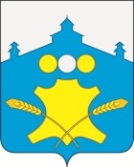 АдминистрацияСоветского сельсоветаБольшемурашкинского муниципального  района Нижегородской областиПОСТАНОВЛЕНИЕ02 июля 2020 года                                                                                                № 50О внесении изменений в постановление № 36 от 14.05.2020 года «О  Порядке осуществления муниципального контроля за использованием и охраной недр при добыче общераспространенных полезных ископаемых, а также при строительстве подземных сооружений, не связанных с добычей полезных ископаемых на территории Советского сельсовета Большемурашкинского муниципального района Нижегородской области»В соответствии с Федеральными законами от 06.10.2003 г. № 131-ФЗ «Об общих принципах организации местного самоуправления в Российской Федерации»;от 26.12.2008 г. № 294-ФЗ «О защите прав юридических лиц и индивидуальных предпринимателей при осуществлении государственного контроля (надзора) и муниципального контроля», протестом прокуратуры Большемурашкинского района от 25.06.2020года № 2-3-2020 администрация Советского сельсовета  п о с т а н о в л я е т :1. Внести в постановление № 36 от 14.05.2020 года «О  Порядке осуществления муниципального контроля за использованием и охраной недр при добыче общераспространенных полезных ископаемых, а также при строительстве подземных сооружений, не связанных с добычей полезных ископаемых на территории Советского сельсовета Большемурашкинского муниципального района Нижегородской области» следующие изменения:Абзац 1 пункта 2.7. раздела 2 регламента  после слов «с уведомлением о вручении» добавить словами следующего содержания:«и (или) посредством электронного документа, подписанного усиленной квалифицированной электронной подписью и направленного по адресу электронной почты юридического лица, индивидуального предпринимателя, если такой адрес содержится соответственно в едином государственном реестре юридических лиц, едином государственном реестре индивидуальных предпринимателей либо ранее был представлен юридическим лицом, индивидуальным предпринимателем в орган государственного контроля (надзора), орган муниципального контроля,» далее по тексту.2. Контроль за исполнением настоящего постановления оставляю за собой.Глава администрации сельсовета                                                    Н.В. Курагина